STANDARD 8: LEGAL AND ETHICAL PRACTICES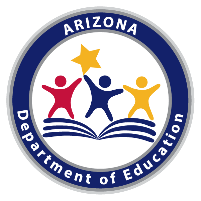 The Workplace Professional Skills should be used in tandem with the technical standards.  The Core Actions are descriptions of the Measurement Criteria. High School students should strive to meet the Level One-Novice descriptions.  Level Two through Level Four offer teachers and students the accomplishments to be obtained beyond the Novice level. The aim of this standard is to enable the individual to observe laws, rules, and ethical practices in the workplace.Measurement CriteriaMeasurement CriteriaCore ActionsCore ActionsLevel OneNoviceLevel TwoApproaching ProficiencyLevel ThreeProficientLevel FourExpert/Leader1.0Respects the organization’s physical and intellectual property1.1Takes responsibility for the workspaceMaintains a clean and safe workspace, e.g., cleans up workspace at end of work day, leaves room/space in same or better condition, turns off computer and small electrical devices, adheres to safe driver policies when using company vehiclesDemonstrates care for common space, use of equipment, e.g., cleans up after meetings, secures equipment and other company propertyExercises pride of ownership for workspace, e.g., reports need for equipment repair and maintenanceRecommends improvements in organization’s physical space1.0Respects the organization’s physical and intellectual property1.2Protects the organization’s intellectual propertyRecognizes that intellectual property created at work belongs to the organizationSeeks clarification on issues of ownership and usage regarding intellectual property, e.g., contacts organization’s in-house legal resourcesProtects the organization’s intellectual property, e.g., cites appropriate references, maintains organizational confidentiality – does not share trade secretsCoaches others about intellectual property issues2.0Demonstrates loyalty to the organization and its mission2.1Demonstrates loyalty to the organizationProjects a positive image of the organization, e.g., speaks well of organization in social settings (actual and virtual), wears clothing with company logoContributes to organization beyond the job description and departmental goals, e.g., represents the organization at a public event, engages in interdepartmental efforts like United WayMaintains loyalty during organizational change, e.g., budget reductions, expanded mission, transfers from one unit to another within organization, new supervisorPromotes the organization’s mission consistently in varied situations3.0Maintains a safe work environment3.1Addresses harmful conditions in the workplaceMonitors environment to enhance safety and address harmful conditions as they occur.[Specific to industry – VIII.C.x.a. may be a checklist or Novice might begin at a higher level.]Exhausts internal resources to enhance safety and address harmful conditions/ practices, e.g. files reports in good faith, fixes conditions on the spot when possibleCalls attention to harmful conditions/practices when not addressed in the department, e.g. utilizes organization’s whistle blower policyEnacts plan to deal with legal repercussions, e.g., tort liability, negligence3.0Maintains a safe work environment3.2Follows procedure for reporting unsafe conditionsReports incidents promptly according to organization’s formal reporting system regarding safety, e.g., describes unsafe conditions, including “near misses,” accidents that almost occurredDocuments incidents as they occurConfirms in writing that unsafe conditions or practices have been addressed, e.g. equipment failure, vehicle accident, procedural inconsistenciesDevelops safety procedures (risk management)3.0Maintains a safe work environment3.3Receives risk management trainingParticipates in risk management orientation, e.g., use of equipment, safety procedures, sexual harassment, food handling, violence in the workplaceEngages in ongoing risk management training specific to jobSeeks targeted risk management training for emerging conditions or situations in the organizationTrains/coaches others in risk management4.0Adheres to the policies and procedures of the organization4.1Acts in accord with organizational policies and proceduresRecognizes the role of policies (formal directives of the governing authority, e.g., owner, board of directors) and procedures (operational processes for implementing policies from management, e.g., CEO, manager) in the organizationAccesses policies and procedures for guidance relative to legal and ethical practices in work situationsActs consistently in accordance with policies and proceduresTrains and coaches others about policies and procedures4.0Adheres to the policies and procedures of the organization4.2Acts in accord with legal and ethical practicesConsults policies and procedures relative to legal and ethical practices in work situationsReferences policies and procedures for guidance relative to legal and ethical practices in work situationsApplies consistently the appropriate policies and procedures regarding legal and ethical practices encountered in the workplaceCoaches others in the application of policies and procedures relative to legal and ethical situations encountered in the workplace4.0Adheres to the policies and procedures of the organization4.3Receives training in policies and proceduresParticipates in training for policies and proceduresKeeps current with trainings offered regarding policies and proceduresIdentifies needs as they arise for training in policies and proceduresRecommends changes in policies and procedures5.0Adheres to applicable local, state, federal and international laws and regulations5.1Applies required laws and regulations in the workplaceFollows supervisor’s instruction regarding standards of practice required for one’s position and industry, e.g., licenses, food or health regulations unique to the industry, certifications, OSHAStays current with laws and regulations relevant to one’s position and the industry, e.g., reads all required postings, attends organizational training on laws and regulationsDemonstrates fluency in application of standards of practice, laws, and regulations to workplace situations as they occurProvides input into the application/revision of laws and regulations, and their practice, in the workplace/industry5.0Adheres to applicable local, state, federal and international laws and regulations5.2Complies with employment lawsComplies with laws and regulations required for employment, e.g., full disclosure, insurance, tax, wageUpdates employment information in regard to changed life circumstances, e.g., informs employer of changes in address, marital status, parental statusReduces risk of liability for the organization by consistent compliance with employment laws and regulationsTrains or coaches others about local, state and federal laws & regulations regarding employment5.0Adheres to applicable local, state, federal and international laws and regulations5.3Applies laws and regulations unique to the industryComplies with laws and regulations unique to the industry, e.g., HIPPA, FERPA, MSHA, OSHA, international trade laws and agreementsRecognizes variances in industry-related laws and regulations among and between countriesApplies laws and regulations as appropriate to work activities, local to internationalInstructs others in laws and regulations of the industry6.0Takes responsibility for one’s actions in the workplace6.1Prioritizes timeDemonstrates work ethic through punctuality, time management, and focus on tasks at handPrioritizes one’s work load to meet short-term project goalsBalances one’s work load to accomplish both short-term and long-term goalsStreamlines workflow to remove potential obstacles to optimal performance and outcomes6.0Takes responsibility for one’s actions in the workplace6.2Resolves own work problems and errorsDiscloses personal mistakes or errors to supervisorAdjusts work practices to minimize errorsContributes to resolution of problems and issues in the workplaceRecommends strategies to prevent reoccurrence6.0Takes responsibility for one’s actions in the workplace6.3Takes responsibility for own communicationRecognizes one’s obligation to communicate verbally and nonverbally with respect for all in the workplaceConsiders other’s concerns regarding one’s own communicationHolds oneself accountable for respectful communication regardless of the behaviors of othersLeads in resolving issues (obstacles and blind spots) that are barriers to respectful communication7.0Uses resources for the good of the organization7.1Uses organization’s resources prudentlyMinimizes waste of resources, e.g., time, equipment, materials, services Accomplishes designated tasks within allocated time and resources Exercises “green” practices, e.g., recycles, reuses, reduces energy use by shutting off computer and lights at night Follows maintenance schedules for equipment Accesses internal services as needed, e.g., calls IT to resolve an IT issue rather than handling it oneself, contacts HR to deal with employee disputes Follows protocol for resource storage and deployment, e.g., in a hospital one uses signs to locate resources, in a warehouse equipment is returned to designated storageSeeks supervisor’s approval before using additional resourcesMaximizes time and resources for productivity, e.g., does one’s job in the face of mandatory resource cutsDevelops a plan for deployment of time and resources, e.g., reapportions assets during budget cutbacks8.0Acts with integrity for the highest good of the organization8.1Performs with honesty and reliability in a trustworthy mannerDemonstrates honesty, e.g., tells the truth regardless of consequences, does not take credit for other’s work, provides accurate reports of one’s workDemonstrates reliability, e.g., shows congruency between commitments and actions, displays consistent willingness to help colleagues, approaches work in a steady manner (without moodiness)Generates trust, e.g., supports colleagues in adverse circumstances, does not take gifts from vendors, does not employ relatives, does not work for the competitor 9.0Interacts respectfully with co-workers and customers9.1Handles information appropriatelyCommunicates current and factual information, e.g. doesn’t feed the rumor mill, verifies accuracy of information, refrains from sharing confidential informationDistinguishes between personal and work-related matters, e.g., eliminates irrelevant personal information in emails, submits reports that focus on work conditionsRelates to others in a manner that acknowledges their knowledge, wisdom and experience, e.g., a healthcare worker considers a patient’s self-diagnosis seriously, customer service listens attentively to a customer’s explanation for product returnResolves conflicts in a manner that is respectful of all parties in accordance with cultural norms9.0Interacts respectfully with co-workers and customers9.2Works to create an equitable workplaceSeparates personal values from those of coworkers and customers in the fulfillment of work, e.g., collaborates with coworkers despite difference in sexual preference, provides service to a person regardless of cleanlinessOffers equitable treatment and service to all, e.g., serves customers regardless of whether or not they tip, communicates civilly with angry coworkersIntervenes respectfully in situations where a coworker’s or customer’s appearance or behavior is offensive to others in the workplace, e.g., “no shirt, no shoes, no service.”Embodies respectful communication in the workplace